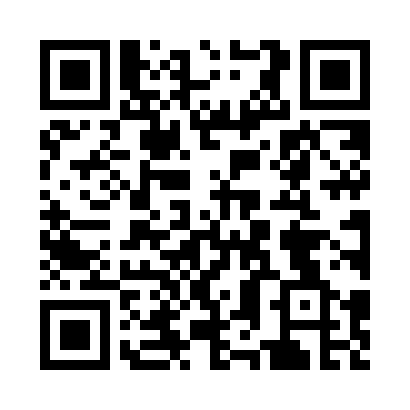 Prayer times for Tahkvere, EstoniaWed 1 May 2024 - Fri 31 May 2024High Latitude Method: Angle Based RulePrayer Calculation Method: Muslim World LeagueAsar Calculation Method: HanafiPrayer times provided by https://www.salahtimes.comDateDayFajrSunriseDhuhrAsrMaghribIsha1Wed2:495:161:116:279:0611:252Thu2:485:131:106:289:0911:263Fri2:475:111:106:299:1111:274Sat2:465:081:106:319:1311:285Sun2:455:061:106:329:1611:296Mon2:445:031:106:339:1811:307Tue2:435:011:106:359:2011:318Wed2:424:591:106:369:2311:329Thu2:414:561:106:379:2511:3310Fri2:404:541:106:399:2711:3411Sat2:394:521:106:409:2911:3512Sun2:384:491:106:419:3211:3613Mon2:374:471:106:429:3411:3714Tue2:364:451:106:449:3611:3815Wed2:354:431:106:459:3811:3816Thu2:344:401:106:469:4011:3917Fri2:344:381:106:479:4311:4018Sat2:334:361:106:489:4511:4119Sun2:324:341:106:499:4711:4220Mon2:314:321:106:519:4911:4321Tue2:314:301:106:529:5111:4422Wed2:304:281:106:539:5311:4523Thu2:294:271:106:549:5511:4624Fri2:284:251:106:559:5711:4725Sat2:284:231:116:569:5911:4826Sun2:274:211:116:5710:0111:4927Mon2:274:201:116:5810:0211:4928Tue2:264:181:116:5910:0411:5029Wed2:264:171:117:0010:0611:5130Thu2:254:151:117:0010:0811:5231Fri2:254:141:117:0110:0911:53